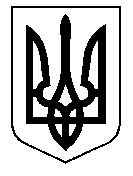 ТАЛЬНІВСЬКА РАЙОННА РАДАЧеркаської областіР  І  Ш  Е  Н  Н  Я05.05.2017                                                                                         № 15-31/VІІПро підтримку звернення депутатів Кам’янської районної ради до Прем’єр-міністра України Гройсмана В.Б., голови  Комітету з питань  соціальної  політики, зайнятості та пенсійного забезпечення Денісової Л.Л., народного депутата України Рудика С.Я про підтримку проекту Закону «Про внесення змін до деяких законодавчих актів України щодо врегулювання адміністративної відповідальності за порушення трудового законодавства»Відповідно до статтей 43, 59 Закону України «Про місцеве самоврядування в Україні»,  враховуючи пропозиції постійних комісій районної ради з питань комунальної власності, промисловості та регуляторної політики та з соціальних та гуманітарних питань,  районна рада  ВИРІШИЛА:1. Підтримати звернення депутатів Кам’янської районної ради до Прем’єр-міністра України Гройсмана В.Б., голови  Комітету з питань  соціальної  політики, зайнятості та пенсійного забезпечення Денісової Л.Л., народного депутата України Рудика С.Я про підтримку проекту Закону «Про внесення змін до деяких законодавчих актів України щодо врегулювання адміністративної відповідальності за порушення трудового законодавства»,  схвалене на 15 сесії районної ради сьомого скликання 24 лютого 2017 року (додається).2. Уповноважити голову районної ради надіслати рішення Прем’єр-міністру України Гройсману В.Б., голові  Комітету з питань  соціальної  політики, зайнятості та пенсійного забезпечення Денісовій Л.Л. та народним депутатам України  Бобову Г.Б., Ничипоренку В.М., Яценку А.В.  3. Оприлюднити рішення в газеті «Тальнівщина», інших засобах масової інформації.4. Контроль за виконанням рішення покласти на постійну комісію районної ради з питань  регламенту, депутатської діяльності та законності.Голова районної ради                                                        В.ЛюбомськаДодаток                                                                                      до рішення районної ради                                                                                      05.05.2017 № 15-31/VІІ               Зверненнядепутатів Кам`янської районної ради до Прем’єр-міністра України Гройсмана В.Б., голови  Комітету з питань  соціальної  політики, зайнятості та пенсійного забезпечення Денісової Л.Л., народного депутата України Рудика С.Я про підтримку проекту Закону «Про внесення змін до деяких законодавчих актів України щодо врегулювання адміністративної відповідальності за порушення трудового законодавства»Після  розгляду проекту постанови Кабінету Міністрів України „ Деякі питання реалізації статті 259 Кодексу законів про працю України та статті 34 Закону України „ Про місцеве самоврядування в Україні ”, якою пропонується затвердити: Порядок здійснення державного контролю за додержанням законодавства про працю та зайнятість населення; Порядок здійснення державного нагляду за додержанням законодавства про працю та зайнятість населення; Методичні рекомендації щодо забезпечення здійснення виконавчими органами міських рад міст обласного значення, об’єднаних територіальних громад повноважень, передбачених частиною третьою статті 34 Закону України «Про місцеве самоврядування в Україні»; Положення про порядок видачі посадовим особам  виконавчих органів міських рад міст обласного значення та об’єднань територіальних громад посвідчень інспектора праці, зазначаємо наступне:Даний документ (далі Порядок) не відповідає нормам ч.5 ст.2 Закону України «Про основні засади державного нагляду (контролю) у сфері господарської діяльності». Зокрема, у проекті Порядку чітко не визначено:коло органів виконавчої влади, що уповноважені законом на здійснення заходів державного нагляду (контролю) у даній сфері правового регулювання;форма, спосіб та строки здійснення заходів державного нагляду (контролю);підстави для проведення  планових та  позапланових заходів та процедури їх здійснення;критерії, за якими оцінюється ступінь ризику від провадження господарської діяльності.Порядок не відповідає вимогам Міжнародних норм, зокрема Конвенції 1947 р. «Про інспекцію праці» № 81 та Конвенції 1969 р. «Про інспекцію праці в сільському господарстві» № 129, зокрема щодо доступу контролюючого органу лише до визначеного кола підприємств, що підлягають контролю, та перевірки виключно дотримання вимог законодавства щодо умов праці.Порядок дискредитує місцеве самоврядування, заздалегідь налаштовуючи на ворожнечу представників місцевого самоврядування та підприємців.Зазначеним проектом постанови передбачено надати інспекторам праці фактично необмежені повноваження, подібні до повноважень слідчих чи детективів, а саме: безперешкодно, без попереднього повідомлення і у будь-який час доби проходити до будь-яких приміщень суб'єкта господарювання; ознайомлюватися з будь-якими книгами, реєстрами та документами, ведення яких передбачено законодавством про працю та зайнятість населення; ставити керівнику та працівникам будь-які запитання та отримувати усні чи письмові пояснення, вести конфіденційні розмови з працівниками; залучати працівників правоохоронних органів; проводити аудіо-, фото-, відеофіксацію. Більше того, ми вважаємо, що потрібно вказати перелік обов’язкових спрощених вимог до діловодства з питань ведення обліку, щодо заробітної плати найманих працівників у фізичних осіб-підприємців, так як вони не можуть бути аналогічними вимогам до підприємств та юридичних осіб. У цілому, запропонований проект постанови Кабінету Міністрів України „Деякі питання реалізації статті 259 Кодексу законів про працю України та статті 34 Закону України „Про місцеве самоврядування в Україні”, з урахуванням нових розмірів штрафів за порушення норм трудового законодавства, направлений не на запобігання порушень, а  зосереджений виключно на застосуванні фінансових санкцій, що фактично створює додаткові корупційні ризики. Так, максимальний розмір штрафу за порушення законодавства про працю становить 320 000 гривень, тоді як за самовільне користування надрами максимальний штраф в розмірі 510 гривень, за викрадення чужого майна –510 гривень, за незаконну вирубку лісу –170 гривень, за порушення правил ядерної безпеки –1700 гривень. Введення нереальних розмірів штрафів, за які суб’єкти підприємництва та посадові особи відповідають усім своїм майном, стане причиною для ліквідації робочих місць, зменшення виробництва товарів і послуг, тінізації економіки.Зважаючи на вищезазначене, пропонуємо  ініціювати комплексний перегляд законодавства, з метою внесення змін щодо скасування залежності штрафів, пені, інших передбачених законодавством обов’язкових платежів і зборів до розміру мінімальної заробітної плати та передбачити для проведення таких обрахунків відповідну кількість неоподатковуваних мінімумів доходів громадян.Виходячи з всього вищезазначеного, велика кількість підприємців малого та середнього бізнесу Кам’янського району виступають проти прийняття Постанови Кабінету Міністрів України „Деякі питання реалізації статті 259 Кодексу законів про працю України та статті 34 Закону України „Про місцеве самоврядування в Україні” у зазначеній редакції та просимо підтримати «Проект Закону про внесення змін до деяких законодавчих актів України щодо врегулювання адміністративної відповідальності за порушення трудового законодавства», зареєстрованого 25.01.2017, №5711,  ініціатором якого є Оксана Продан.  Схвалено на 15 сесії Кам`янської  районної ради сьомого скликання24 лютого 2017 рокуПідтримано рішенням Тальнівської районної  ради  05.05.2017 №  15-31/VІІ     